Κουίζ – Από την ανασκαφή στο μουσείοΠοια είναι η ειδικότητα των αρχαιολόγων;Η μελέτη των αρχαίων πηγώνΗ εξέταση των απολιθωμάτωνΗ μελέτη καταλοίπων που άφησαν οι άνθρωποι που έζησαν πριν από εμάςΠοιοι εργάζονται στην ανασκαφή; Αποκλειστικά φοιτητέςΑρχαιολόγοι, εργατοτεχνίτες, φοιτητές και διάφοροι ειδικοί επιστήμονεςΑποκλειστικά αρχαιολόγοιΤι είναι μία/ένας ανθρωπολόγος;Μία/ένας ειδικός της κεραμικήςΜία/ένας ειδικός του χαλκούΜία/ένας ειδικών των οστώνΗ μελέτη των επιγραφών ονομάζεται…ΕπιγραφικήΤοπογραφίαΠαλαιοντολογίαΤι κατάλοιπα έχουν φέρει στο φως οι αρχαιολόγοι στην ανασκαφή στην Αμάρυνθο; Ένα μυκηναϊκό ανάκτορο Ένα ιερό με διάφορα οικοδομήματα σχετιζόμενα με τη λατρεία της Άρτεμης Ένα γυμνάσιοΠοιο ήταν το αντικείμενο που κυρίως βρέθηκε στον πυθμένα του ρωμαϊκού πηγαδιού στο ιερό;  Πήλινα πλακίδιαΘραύσματα χάλκινων αγαλμάτωνΝομίσματα Πάνω σε ποιο(-ά) αντικείμενο (-α) που βρέθηκε(-αν) στο ιερό αναγραφόταν το όνομα της θεάς Άρτεμης; Σε κεραμίδια της στέγης ενός από τα κτίσματαΣε ένα μαρμάρινο αγαλματίδιοΣε αγγεία που βρέθηκαν μέσα στο ναό Τι θα απογίνει ο χώρος με το πέρας των ανασκαφών;Θα κατεδαφιστείΟ ναός της Αρτέμιδας θα αποκατασταθεί πλήρως, όπως ήταν στην εποχή τουΟρισμένα λείψανα θα ξαναθαφτούν, άλλα θα συντηρηθούν και θα παρουσιαστούν στο κοινόΤι συμβεί με τα αρχαιολογικά αντικείμενα που αποκαλύφθηκαν με τις ανασκαφικές εργασίες; Τα πιο πολύτιμα αντικείμενα αγοράζονται από διάφορα μουσεία, τα πιο θραυσμένα πετιούνταιΤα ευρήματα μοιράζονται ισότιμα σε κάθε μέλους της ομάδαςΤο σύνολο των ευρημάτων διατηρείται και συντηρείται στο Αρχαιολογικό Μουσείο ΕρέτριαςΣε ποιον ανήκουν αυτά τα ευρήματα;Στους ελβετούς αρχαιολόγουςΣτο ελληνικό κράτοςΣτην Ελβετική Συνομοσπονδία  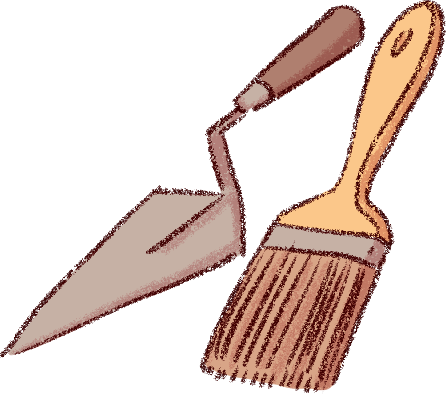 Σωστές ΑπαντήσειςΜελετώντας τα ίχνη προηγούμενων πολιτισμών, η Αρχαιολογία εφαρμόζεται για να μελετήσει και να ανασυνθέσει την καθημερινότητα αντρών και γυναικών του παρελθόντος.  Όσο περισσότεροι, τόσο καλύτερα! Οι αρχαιολόγοι γενικά συνεργάζονται με φοιτητές, διάφορους εξειδικευμένους μελετητές και εργατοτεχνίτες. Ο ανθρωπολόγος μελετά τα ανθρώπινα λείψανα, αντίθετα με τον αρχαιοζωολόγο ο οποίος αναλύει τα οστά των ζώων. Η επιγραφική. Ο τοπογράφος είναι ένας ειδικός στα σχέδια, ενώ ο παλαιοντολόγος περιορίζεται στα απολιθώματα γεωλογικών εποχών, δηλαδή πολύ προτού οι άνθρωποι περπατήσουν στην επιφάνεια της γης. Ένα ιερό με διάφορα οικοδομήματα σχετιζόμενα με τη λατρεία της Άρτεμης Περισσότερα από 200 νομίσματα έχουν βρεθεί στο εσωτερικό αυτού του πηγαδιού (κρήνης)! Πρόκειται κυρίως για αντωνιανούς, νομίσματα τα οποία κυκλοφορούσαν κατά τον 3ο αιώνα μ.Χ. Τα κεραμίδια της στέγης μιας από τις στοές είχαν πάνω τους τη λέξη «Αρτέμιδος», που σημαίνει «ανήκει στην Άρτεμη». Ορισμένα κατάλοιπα θα ξανασκεπαστούν με χώμα, άλλα θα συντηρηθούν και θα παρουσιαστούν στο κοινό. Αυτό το στάδιο εργασιών ονομάζεται «ανάδειξη» του αρχαιολογικού χώρου. Όλα τα ευρήματα της ανασκαφής στην Αμάρυνθο φυλάσσονται στο μουσείο της Ερέτριας. Η πώληση ή η περισυλλογή αρχαιοτήτων απαγορεύεται αυστηρά. Καθετί που εντοπίζεται σε ελληνικό έδαφος ανήκει στο ελληνικό κράτος και παραμένει στη χώρα! 